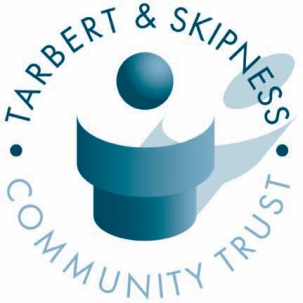 ANNUAL GENERAL MEETING7.15pm on Tuesday 22nd October 2019 Tarbert Arts and Leisure CentreNOTICE AND AGENDA1 Apologies for Absence2 Chairperson’s report3 Consideration of and resolution for the adoption of the Minutes of the AGM of 23rd October 20184 Consideration of and resolution for the adoption of the Statement of Accounts and Directors’ Report.Copies of the Directors’ Report and Accounts and the Minutes of the AGM 23rd October 2018 are available for inspection at Tarbert Library, TSCT Registered Office at William Duncan and Co, Old Surgery, School Road, Tarbert and on line www.tsct.org.uk Copy of income and expenditure with balance sheet is on back of this notice.5 Proposal to re-appoint Financial Examiners/Auditors, Wm Duncan and Company(Argyll)6 Election of directors.  As required, all existing directors retire but may stand again if they have not exceeded the limit of five consecutive terms as director.Nominations for directors to the board are to be proposed, seconded and submitted in writing to the Registered Office of TSCT not less than 7 days before the AGM.7 Any Other BusinessIF YOU CANNOT ATTEND THE AGM YOU MAY APPOINT A PROXY USING THE FORM BELOW RETURNED TO THE COMPANY OFFICE NOT LESS THAN 48 HRS BEFORE THE MEETING----------------------------------------------------------------------------------------------------------------------------------TARBERT AND SKIPNESS COMMUNITY TRUST IS A COMPANY LIMITED BY GUARANTEE ( No. 233786) AND A RECOGNISED SCOTTISH CHARITY (Charity Index No. SC033379)REGISTERED OFFICE: William Duncan and Co, Old Surgery, School Road, Tarbert, PA29 6UL I ___________________________________________ Of ________________________________________________Being an Ordinary Member of the above Company herebyAppoint ______________________________________ Of ________________________________________________And failing him/her_____________________________Of _________________________________________________As my proxy to vote for me at the AGM on the 23rd October 2018 and at any adjournment thereofThis form to be used in favour/against the resolutionSigned ______________________________________________Date          